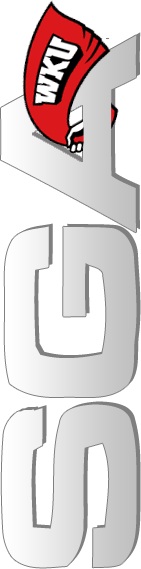 Executive Cabinet Minutes 12/2/14Officers Present: President Nicki TaylorExecutive Vice President Nolan MilesChief of Staff Seth ChurchDirector of Academic and Student Affairs Barrett GreenwellSpeaker of the Student Senate Jay Todd RicheyOfficers Not Present:Administrative Vice President Liz KoehlerDirector of Public Relations KJ HallDirector of Information Technology Sarah HazelipThe meeting of the Executive Cabinet of the Western Kentucky University Student Government Association was called to order at 7:35  PM in the SGA President’s Office in the Downing Student Union by President Nicki Taylor. Minutes approved by unanimous consent.Resolutions 12-14-F, 13-14-F, and 14-14-F, along with Bill 16-14-F approved by unanimous consent. Seth moved to appointed Megan Skaggs as the Director of Academic and Student Affairs once Barrett Greenwell resigns the position over the winter term. Seconded by Nicki. Approved by unanimous consent. Meeting adjourned by unanimous consent at 7:47 PM. 